TOROS ÜNİVERSİTESİ 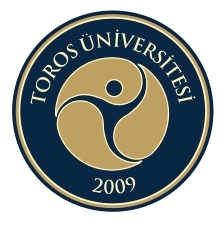 SAĞLIK, KÜLTÜR ve SPOR DAİRE BAŞKANLIĞIUYGULAMA YÖNERGESİKapsamMADDE 1- Bu Yönerge, 2547 sayılı Kanun’un 2880 sayılı Kanun’la değişik 46. ve 47.maddeleri uyarınca Sağlık, Kültür ve Spor Müdürlüğünün teşkilatlanması, yönetimi,çalışmaları, görevlilerin yetki ve sorumluluklarına ilişkin genel hükümleri, Yükseköğretim üstKuruluşları ile yükseköğretim Kurumlarının İdari Teşkilat Hakkında Kanun HükmündeKararname ile Yükseköğretim Kurumları Mediko-Sosyal Sağlık, Kültür ve Spor İşleri DairesiUygulama Yönetmeliği’nde yer alan düzenlemelere uygun olarak oluşturulan TorosÜniversitesi Sağlık, Kültür ve Spor Müdürlüğü’nün teşkilatı, yönetimi, faaliyet alanları, yetkive sorumluluklarını düzenler.AmaçMADDE 2 - Bu Yönergenin amacı; üniversite öğrencilerinin, öğrenci topluluklarının, kulüplerinin ve çalışanlarının spor hizmetlerine, psikolojik danışmanlık ve rehberlik hizmetleri ile sağlık ve kültür hizmetlerine ilişkin taleplerini karşılamaktır.TanımlarMADDE 3 - Bu yönergedeki,a) Üniversite : Toros Üniversitesi’ni,b) Daire Başkanlığı: Sağlık Kültür ve Spor Daire Başkanlığının öğrencilerinve personelin sağlık, spor ve kültür konulu ihtiyaçlarını karşılamak üzere hizmetveren, aynı zamanda eğitim-öğretimi destekleyen birimi.c) Rektör : Toros Üniversitesi Rektörünü,d) Mütevelli Heyet : Toros Üniversitesi Mütevelli Heyetini ifade eder.Daire Başkanlığının Yönetim YapısıMADDE 4 – (1) Daire Başkanlığı, Genel Sekreterlik makamına bağlı olarak Müdür,  spor aktiviteleri uzmanı, uzman ve sekreterden oluşmaktadır.(2) Müdür, Genel Sekreterin önerisi Rektörün görüşü alınarak Mütevelli heyeti tarafındanatanır.(3) Müdür yardımcısı ile diğer personel, müdürün önerisi, Genel Sekreterin görüşü veRektörün onayı ile atanır.(4) Hizmetin gerektirdiği durumlarda yeterince ilgili personel ve kısmi zamanlı öğrenci çalıştırılması Müdür’ün teklifi ve Rektörlük makamının oluru ile gerçekleştirilir.(5) Daire Başkanlığının bütçe taslağı, müdür tarafından her yılın en geç Temmuz ayının sonuna kadarGenel Sekreterliğe sunulur.Daire Başkanlığının Görev ve YetkileriMADDE 5- (1) Müdürün görev ve yetkileri aşağıdaki gibidir;a) Öğrencilerin ve personelin, sağlık işleri ve tedavileri ile ilgili hizmetleri yürütmek,b) Öğrencilerin ve personelin, spor, kültürel ve sosyal ihtiyaçlarını karşılayacak faaliyetleridüzenlemek.c) Öğrencilerin akademik yaşamlarının yanında sosyal, kültürel, bedensel ve ruhsalgelişimlerine destek olarak sağlıklı yaşam alışkanlıkları kazandırmak.d) Toros Üniversitesi öğrenci ve çalışanları, var olan yeteneklerini geliştirip yeni becerilerkazanırken aynı zamanda kampüs yaşantısını renklendirecek etkinliklere dahil olacak ve sporkültürünü gelenek haline getirmek.e) Her akademik yılın başında düzenlenen farklı oryantasyon programlarıyla, hazırlık sınıfıöğrencilerimize yönelik olarak üniversite kültürü, 1.sınıf öğrencilerimize yönelik olarakakademik yaşamın tanıtılması ve sosyal, kültürel, sportif ve sanatsal etkinlikleri benimsetmek.Daire Başkanlığının Faaliyet AlanlarıMADDE 6 – (1) Daire Başkanlığının, aşağıdaki faaliyet alanlarında hizmet sunar:a) Sağlık hizmetleri,b) Spor hizmetleri,c) Kültür hizmetleri,d) Psikolojik rehberlik ve danışmanlık hizmetleri,e) Öğrenci toplulukları,f)  Barınma hizmetleri,g) Halkla ilişkiler hizmetleri,h) Kurumsal iletişim hizmetleri,ı) Tanıtım faaliyetlerij) Öğrenci kulüpleriSağlık HizmetleriMADDE 7 –a) Öğrencilerle, Üniversitede görevli diğer personel için, sağlıklarını korumak, bu konuda bilgilerini arttırmak ve eğitmek amacıyla konferanslar düzenlemek, ilgili slayt ve filmler göstermek ve gerekirse kurum doktoru ile işbirliği yaparak broşür hazırlayarak dağıtmak,b) Öğrencilere gerektiği zamanlarda sağlık kuruluşları ile işbirliği yaparak koruyucu aşılar uygulamak,c) Kızılay gibi kurumlarla işbirliği yaparak kan bağışı gibi kampanyalar düzenlemek,d) Sağlık sorunu oluşan öğrencilerimize ilk yardım müdahalesi yapıp en yakın sağlık kuruluşuna sevk edilmesini sağlamak.Kültür HizmetleriMADDE 8Kültür hizmetleri olarak öğrencilerin ilgi alanlarına göre boş zamanlarını değerlendirmek, yeni ilgi alanları ile birlikte dinlenme ve eğlenme alışkanlığı kazanmalarını sağlamak, güzel sanatlarla ilgili faaliyetleri izlemelerini, isterlerse katılımlarını sağlamak amacıyla hizmetler yürütür.a) Resim ve fotoğraf sergileri açmak, tiyatro, konser, konferans vb. sanat ve kültür alanlarında faaliyetler düzenlemek ve bu amaçla bu faaliyetlerde bulunan kuruluşlarla işbirliği yaparak, öğrencilerin daha geniş sanat ve kültür faaliyetlerinden yararlanmalarını sağlamak.b) Öğrencilerin boş zamanlarında ilgi ve yeteneklerine göre sanat ve kültür çalışmaları için resim, fotoğraf, el sanatları, halk dansları, klasik danslar, müzik vb. faaliyet alanlarında kurslar, çalışma grupları, korolar oluşturmak, bu grup ve koroların üniversite içinde ve dışında konser, gösteri, sergi, ve karşılaşma gibi faaliyetlerde bulunmalarını ve ya karşılaşmalara katılımlarını sağlamak.c) Gençlerimizin sosyal gelişimini sağlamak,  farklı kültürleri tanıtmak amacıyla tarihi ve kültürel amaçlı geziler, Sinema, tiyatro gösterilerine katılma, mesleki tanıtım amaçlı tematik fuarlara katılma, iş olanaklarını tanımalarını sağlamak amaçlı etkinlikler düzenlemekd) Kütüphanemizden yararlanmayı alışkanlık haline getirme, özendirme amaçlı çalışmalar, etkinlikler yapmak, bu konuda kütüphane ve dökümantasyon müdürlüğü ile işbirliği yapmake) Diğer üniversitelerle işbirliği ve iletişim içinde bulunarak alanı ile ilgili toplantı, sempozyum, seminer ve benzeri çalışmalara üniversite adına katılmak.f) Öğrenci Konseyi ile birlikte Bahar Şenliklerini planlamak ve bütçelemekSpor HizmetleriMADDE 9Spor hizmetleri olarak öğrencilerin ve çalışanların beden sağlığını korumak ve geliştirmek, onlara disiplinle çalışma alışkanlığı kazandırmak, spora ilgi duymalarını değerlendirmek için ilgi duydukları spor dalında çalışmalarını sağlamak üzere etkinlikler yürütülüra) Sosyal topluluklar bünyesinde spor birlikleri kurmak ve etkili çalışmalarını sağlamakb) Bu amaçla kurulmuş bulunan yurt içi ve yurt dışı kuruluşlarla işbirliği yaparak, bu alandaki çalışmaları yaygınlaştırmak, üniversiteyi temsilen öğrencilerin yarışma ve karşılaşmalara katılmalarını sağlamakc) Üniversite spor kulüplerinin kuruluşunu sağlamak, olanaklar elverdiği oranda çok sayıda branşta etkinlikler yapabilecek donanıma sahip olmak. Branşlar da takımlar çıkararak üniversiteler ve kulüpler bazında karşılaşmalara katılmak, öğrencilerin ilgi alanlarına ve yeteneklerine göre bu kulüplerde faaliyetlere katılmalarını sağlamakd) Üniversite bünyesinde akademisyenler ve çalışanlar da dahil olmak üzere öğrencilerimiz için bölümler arası, fakülteler arası spor karşılaşmaları düzenlemekPsikolojik Danışma ve RehberlikMADDE 10Psikolojik danışma ve rehberlik hizmetleri olarak öğrencilerin karşılaştıkları duygusal, sosyal, eğitime ve iş seçimine ilişkin sorunların çözümünde onlara danışmanlık ve rehberlik yapar ve amacını gerçekleştirmek için aşağıdaki hizmetleri yürütüra) Üniversitemize yeni gelen öğrencilere, üniversite kuralları ve yakın çevre hakkında tanıtıcı ve aydınlatıcı bilgiler vermek, öğrencinin çevreye ve üniversiteye alışmasını sağlamakb) Öğrencilerin sorunlarını saptamak ve çözümü için ilgili kurumlarla ve kurullarla işbirliği yapmakc) Kurum içi yatay geçiş yapmak isteyen öğrencilerin kendi ilgi ve yeteneklerini tanımasına ve uygun seçimler yapmasına yardımcı olmak.d) Öğrencilere ileride sahip olacakları mesleğe ilişkin bilgiler vermek ve onları çevredeki iş imkanlarından haberdar etmek. Özel, kamu kuruluşları ile işbirliği yaparak, mezunlara iş bulmaya yardımcı olmak ve işe yerleştirilen mezunları imkanlar ölçüsünde izlemeke) Psikolojik ya da duygusal sorunları olan öğrencilere istek ve ihtiyaçlara göre psikolojik danışma almak amacıyla Psikoloji bölümü hocalarımız ile görüşmelerini sağlamakf) Üniversite sınavlar döneminde okullara giderek ya da lise öğrencilerini üniversitemize kabul ederek adaylara sınav heyecanı,  motivasyon, stres gibi konularda yardımcı olmak, tercih dönemlerinde üniversite tercihlerinde bilgilenmelerini sağlamak, sağlıklı ve uygun tercih yapmalarına yardımcı olmakYurt HizmetleriMADDE 11Öğrencilerimizin barınma ve beslenme olanaklarını karşılamak amacıyla öğrenci yurdumuzun verimli kullanılması, yeterli donanımlara sahip olması daha güvenli, sağlıklı ve hijyenik bir ortamda konaklama sağlanması için yurt müdürlüğü ile işbirliği içinde olmak bu konuda çalışmalar yapmakHalkla İlişkiler HizmetleriMADDE 12Velilerimiz başta olmak üzere tüm halkımızın üniversitemizde yapılan etkinliklerden haberdar olmalarını, bu etkinliklere aktif katılımlarını sağlamakKurumsal İletişim HizmetleriMADDE 13Mersin de, Bölgemizde ve ülkemizdeki medya organları, gazeteler, ajanslarla iletişimi kurma, geliştirme görevini yapmak, Diğer üniversitelerle ve başta eğitim olmak üzere ortak hedefli tüm kurumlarla ilişki ve iletişimi sağlamak. Genel sekreterlik onayı ile basın bülteni hazırlamak ve servis etmekÖğrenci Konseyi ve Sosyal Topluluklar Hizmetleri MADDE 14Üniversitemiz bünyesinde öğrencilerimizin sosyal, kültürel ve sportif çalışmalar yapabilecekleri sosyal toplulukların kurulmasını, düzenli çalışmalar için alt yapının oluşturulmasını sağlamak.Üniversitemizin Fakülte ve bölüm temsilciliklerinin seçimlerini yapmak, buradan üniversite Öğrenci Konseyinin oluşmasını ve verimli çalışması için gerekli alt yapının oluşturulmasını sağlamak. Öğrenci konseyi Sağlık, Kültür ve Spor Daire Başkanlığının bünyesinde faaliyetlerini sürdürür.Tanıtım HizmetleriMADDE 15Üniversitemizin bölgemizde ve ülkemiz genelinde tanıtımını sağlayıcı aşağıdaki etkinlikleri yürütür.a) Fuarlar-Hedefimiz illerde çeşitli kuruluşların, milli eğitim müdürlüğü ve rehberlik araştırma müdürlüğünün organize ettiği Üniversite tanıtım fuarlarına katılmak, üniversitemizin tanınabiliriliğinin artmasını sağlamakb) Bölge okulları ve dershaneler ziyaret edilerek aday öğrencilere ulaşmak ve üniversitemizi, bölümlerimizin tanıtımını yapmak, öğrencilere mesleki ve bölümlerle ilgili bilgiler vermekc) Okullarda Hocalarımızın da katılımları ile öğrencilerin ve okulların ilgi ya da ihtiyaç duydukları konularda seminer, konferanslar yapmak, onların bilgilenmelerini ve kültürel gelişimlerine destek olmakd) Kurum içinde planlanan ve uygulanan her türlü seminer, panel, zirve, sunum ve konferanslara destek, katkı ve işbirliği sunmake) Üniversitemiz adına yayınlanan tüm dergi,  kitap, broşür vb. hazırlanması, yayınlanması ve dağıtımına destek, katkı sunmak, yardımcı olmakYürürlükMADDE 16 Bu yönerge Toros Üniversitesi Senatosu kabul ve onayından sonrayürürlüğe girer.YürütmeMADDE 17 Bu Yönerge hükümlerini Toros Üniversitesi Rektörü yürütür.